1	Отчет о последующих мерах в связи с возможными способами совершенствования процесса проведения полномочной конференции: слушания кандидатов и руководящие указания по этическим аспектам (Документы C18/5 и C18/95)1.1	Сотрудники секретариата представляют в Документе C18/5 отчет Генерального секретаря, в котором содержится сравнительный анализ процедур слушаний кандидатов, выдвигаемых на выборные должности, в МСЭ и других международных организациях. В соответствии с высказанной Советом ранее просьбой прилагаемый к отчету проект набора руководящих указаний по этическим аспектам предвыборных мероприятий, проводимых лицами, занимающими какие-либо должности в Союзе (например, действующими назначаемыми сотрудниками или избираемыми должностными лицами), охватывает три аспекта: использование ресурсов Союза, предвыборные мероприятия, приуроченные к мероприятиям Союза, и взаимодействие с Государствами-Членами.1.2	Советник от Бразилии представляет Документ C18/95, в котором предлагается внести поправки в Общий регламент конференций, ассамблей и собраний Союза, с тем чтобы внедрить практику проведения слушаний для кандидатов на официальные выборные должности. Многие другие международные организации весьма успешно используют слушания, последний такой пример относится к самому высокому уровню  слушания накануне выборов Генерального секретаря Организации Объединенных Наций. Членам было бы полезно проводить встречи с кандидатами на выборные должности, с тем чтобы получить полное представление об их концепции деятельности МСЭ и оценить их умение выступать публично, в особенности на английском языке. Слушания повысят прозрачность, законность и открытость избирательных процессов для всех; очевидно, что они должны проводиться до полномочной конференции. Необходимо также учитывать положение 12.2 Положений о персонале МСЭ, касающееся назначаемых сотрудников, баллотирующихся на одну из выборных официальных должностей.1.3	В ходе последовавшего обсуждения выражается широкая поддержка руководящим указаниям, содержащимся в Документе C18/5. Хотя многие советники приветствуют предложение Бразилии, которое будет способствовать укреплению прозрачности и подотчетности Союза и приведению его процедур в соответствие с другими учреждениями системы Организации Объединенных Наций, параметры таких слушаний, в частности сроки представления кандидатур и график проведения слушаний, следует рассмотреть более подробно. Предложение об организации слушаний за шесть месяцев до открытия полномочной конференции следует рассмотреть с учетом правил официального представления кандидатур, срок которого истекает за 28 дней до начала конференции; сотрудники отправляются в специальный отпуск сразу после официального представления их кандидатуры. В связи с этим, возможно, придется также пересмотреть Правила о персонале. Ряд советников возражают против акцента на способности кандидатов использовать в работе английский язык, поскольку статус шести языков Союза всегда был и должен оставаться равным. Многие советники просят разъяснений относительно финансовых последствий таких слушаний для МСЭ: покроет ли бюджет МСЭ любые связанные с ними затраты? Некоторые советники считают, что кандидаты должны сами нести бремя расходов на предвыборную деятельность. 1.4	Советник от Бразилии благодарит всех ораторов за их поддержку и интерес и соглашается с тем, что необходима дальнейшая доработка предложений его страны с должным учетом Правил о персонале. Предполагается, что слушания будут проводиться в дополнение к личной предвыборной деятельности, которую будут вести кандидаты. В отношении языкового вопроса, все шесть языков действительно де-юре используются на равной основе, однако де-факто английский язык является доминирующим в работе МСЭ, в связи с чем владение им должно быть необходимым предварительным критерием оценки компетентности кандидата на официальные должности высокого уровня. Более подробный документ, учитывающий высказанные вопросы, будет подготовлен для рассмотрения на ПК-18.1.5	Председатель предлагает Совету принять содержащиеся в Документе C18/5 руководящие указания по этическим аспектам определенных предвыборных мероприятий, проводимых перед ПК-18, и препроводить данный документ, а также представленные Бразилией в Документе C18/95 предложения ПК-18.1.6	Предложение принимается. 2	Деятельность в области гендерного равенства (Документы C18/6, C18/13 и C18/63)2.1	Руководитель Департамента по стратегическому планированию и связям с членами (SPM) представляет отчет о деятельности МСЭ в связи с Резолюцией 70 (Пересм. Пусан, 2014 г.), содержащийся в Документе C18/6, и отчет о предлагаемом плане реализации политики МСЭ в области гендерного равенства и учета гендерных аспектов (GEM) на 2018 год, содержащийся в Документе C18/13. Как и ранее, план реализации был подготовлен в соответствии с показателями деятельности Общесистемного плана действий Организации Объединенных Наций по вопросам гендерного равенства и расширения прав и возможностей женщин (UN-SWAP).2.2	Советники высоко оценивают оба отчета, которые посвящены крайне важной теме. Гендерное равенство и преодоление гендерного цифрового разрыва имеют решающее значение; уровень представленности женщин в секторе ИКТ остается низким. МСЭ следует продолжать свои усилия, направленные на восстановление гендерной сбалансированности, в том числе при назначении должностных лиц высокого уровня. В отношении GEM МСЭ следует обеспечить выделение надлежащих бюджетных средств для содействия ее полномерной реализации. Для расширения участия женщин в работе МСЭ Государствам-Членам необходимо включать больше женщин в свои делегации и представлять их кандидатуры на руководящие должности, а также для избрания в качестве должностных лиц. Ряд советников представляют примеры своей деятельности, в частности в рамках празднования Международного дня "Девушки в ИКТ", а также успехи в области преодоления гендерного цифрового разрыва и содействия участию женщин в секторе ИКТ на национальном уровне. Один из советников отмечает, что предлагаемый план реализации GEM на 2018 год связан с проектом Стратегии МСЭ в области гендерного паритета, содержащейся в Документе C18/63, поэтому эти два документа следует рассматривать вместе, особенно с учетом соответствующих сроков.2.3	Директор БРЭ говорит, что в соответствии с Резолюцией 70 (Пересм. Пусан, 2014 г.) Международный день "Девушки в ИКТ" будет отмечаться 26 апреля 2018 года. Усилия, направленные на популяризацию этого мероприятия и расширение участия в нем, приносят результаты; ожидается, что одна из участниц проводимого в этом году мероприятия выступит перед Советом. Следующая задача состоит в обеспечении того, чтобы этому вопросу уделялось должное внимание на протяжении всего года, а не только в один этот день. 2.4	Председатель говорит, что широкое участие в обсуждении свидетельствует о важном значении гендерного равенства и участия женщин. Он предлагает Совету принять к сведению Документ C18/6 и обозначить свою позицию по содержащемуся в Документе C18/13 предлагаемому плану реализации GEM с учетом рассмотрения проекта Стратегии в области гендерного паритета, представленного в Документе C18/63.2.5	Предложение принимается.2.6	Руководитель SPM, представляя Документ C18/63, посвященный Стратегии МСЭ в области гендерного паритета, обращает также внимание на Документ C18/INF/3, содержащий сопроводительную записку Генерального секретаря к письму UN-SWAP, а также на Документ C18/INF/5 о представлении отчетности и статистических данных по людским ресурсам для Союза. Ссылаясь на п. 3 Документа C18/63, она поясняет, что возможные сроки достижения гендерного паритета среди сотрудников категорий специалистов и старших советников были рассчитаны на основе предположения о том, что должности будут заполняться только по мере их освобождения в связи с выходом сотрудников на пенсию. Она также поясняет, что Совету предлагается одобрить конкретные рекомендации, содержащиеся в пп. 4−6 данного документа, а не всю стратегию в области гендерного паритета в целом.2.7	В целом одобряя усилия Союза и секретариата, направленные на поощрение гендерного равенства в ИКТ и достижение гендерного паритета среди сотрудников Союза, советники отмечают, что требуются дополнительные усилия. Вне зависимости от того, можно ли обосновать нарушение равновесия в пользу женщин среди сотрудников категории общего обслуживания и в пользу мужчин среди сотрудников категории специалистов внешними факторами, положение дел следует исправлять. Достижение гендерного паритета должно рассматриваться в качестве приоритетной задачи, решение которой не должно блокироваться процедурными средствами. Многие Государства-Члены взяли на себя правовые обязательства по принятию мер в этом отношении в соответствии с Конвенцией Организации Объединенных Наций о ликвидации всех форм дискриминации в отношении женщин и другими международно-правовыми документами. Содержащиеся в Документе C18/63 рекомендации получают широкую поддержку, однако ряд советников полагают, что перед одобрением их следует доработать. Один из советников просит представить разъяснения по некоторым данным, приведенным в документе; другие советники выражают обеспокоенность относительно того, что в Приложении 3 к данному документу очевидно предлагается внести поправки в Приложение 2 к Резолюции 48 (Пересм. Пусан, 2014 г.), тогда как пересмотр таких резолюций является прерогативой полномочной конференции. Один из советников подчеркивает, что главным критерием при назначении сотрудников должны оставаться необходимые для той или иной должности навыки и квалификация, с должным учетом справедливого географического распределения и других факторов. Еще один советник обращает внимание на необходимость гибкой организации рабочего времени и создание рабочей среды, в которой отсутствуют сексуальные домогательства, с тем чтобы стимулировать подачу заявлений о приеме на работу от квалифицированных женщин.2.8	Председатель отмечает, что Документы C18/13 и C18/63 были представлены Совету для одобрения. Вместе с тем по первому из них были предложены поправки по некоторым срокам, а по второму были выдвинуты возражения. В связи с этим он предлагает просто принять к сведению эти документы и рекомендовать администрациям учитывать их, наряду с замечаниями, сделанными в ходе настоящего собрания, при обсуждении Резолюций 70 и 48 на ПК-18.2.9	Предложение принимается.3	Консолидация мероприятий МСЭ высокого уровня, имеющих глобальный характер (Документ C18/55)3.1	Сотрудник секретариата представляет Документ C18/55, в котором содержатся два варианта оптимизации мероприятий МСЭ высокого уровня, имеющих глобальный характер, к 2020 году.3.2	Хотя советники высоко оценивают два предлагаемых варианта, по общему мнению, необходимо продолжать обсуждение в целях разработки реализуемого на практике подхода, в котором полностью учитывались бы все вопросы, вызывающие обеспокоенность. Некоторые делегации подчеркивают, что необходимо сохранять приоритетный характер основных уставных мероприятий Союза (в особенности всемирных конференций и ассамблей) и что их следует планировать отдельно от других мероприятий высокого уровня. Выражается обеспокоенность резким увеличением числа таких мероприятий высокого уровня: следует проанализировать получаемую от них Союзом пользу и рассмотреть возможность объединения схожих мероприятий по одной тематике. 3.3	Совет принимает к сведению Документ C18/55 и просит секретариат продолжить изучение правовых последствий с учетом Резолюции 77 (Пересм. Пусан, 2014 г.) и представить отчет ПК-18, наряду с кратким отчетом об обсуждении этого вопроса на Совете-18.4	Отчет Группы экспертов по Регламенту международной электросвязи (ГЭ-РМЭ) (продолжение) (Документы C18/26, C18/79, C18/91, C18/92 и C18/DT/6)4.1	Председатель предлагает Совету утвердить передачу ПК-18 пакета документов, включающего отчет ГЭ-РМЭ Совету-18 (Документ C18/26) и официальный краткий отчет о соответствующих замечаниях, прилагаемый к Документу C18/DT/6. 4.2	Предложение принимается.5	Объявления советников5.1	Подчеркивая приверженность своих стран работе МСЭ и его видам деятельности, советники от Турции и Туниса объявляют, что их страны выдвинут свои кандидатуры для переизбрания в Совет на ПК-18, а советник из Уругвая объявляет, что его страна собирается предложить кандидатуру на пост Директора БР.Генеральный секретарь:	Председатель:
Х. ЧЖАО	Р. ИСМАИЛОВСОВЕТ 2018
Женева, 17−27 апреля 2018 года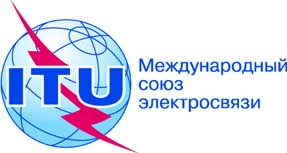 Документ C18/109-R17 мая 2018 годаОригинал: английскийКРАТКИЙ ОТЧЕТО пятом ПЛЕНАРНОМ ЗАСЕДАНИИКРАТКИЙ ОТЧЕТО пятом ПЛЕНАРНОМ ЗАСЕДАНИИВторник, 24 апреля 2018 года, 09 час. 35 мин. – 12 час. 35 мин.Вторник, 24 апреля 2018 года, 09 час. 35 мин. – 12 час. 35 мин.Председатель: г-н Р. ИСМАИЛОВ (Российская Федерация)Председатель: г-н Р. ИСМАИЛОВ (Российская Федерация)Обсуждаемые вопросыДокументы1Отчет о последующих мерах в связи с возможными способами совершенствования процесса проведения полномочной конференции: слушания кандидатов и руководящие указания по этическим аспектамC18/5, C18/952Деятельность в области гендерного равенства C18/6, C18/13, C18/633Консолидация мероприятий МСЭ высокого уровня, имеющих глобальный характерC18/554Отчет Группы экспертов по Регламенту международной электросвязи (ГЭ-РМЭ) (продолжение)C18/26, C18/79, C18/91, C18/92,
C18/DT/65Объявления советников−